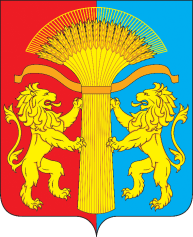 АНЦИРСКИЙ СЕЛЬСКИЙ СОВЕТ ДЕПУТАТОВКАНСКОГО РАЙОНАКРАСНОЯРСКОГО КРАЯРЕШЕНИЕ                                           На основании статей 14, 15 Федерального закона от 06.10.2003 г. № 131-ФЗ "Об общих принципах организации местного самоуправления в Российской Федерации", п. 11 статьи 3 Федеральный закон от 07.02.2011 № 6-ФЗ "Об общих принципах организации и деятельности контрольно-счетных органов субъектов Российской Федерации и муниципальных образований", статьи 142 Бюджетного кодекса Российской Федерации, ст. 21,25 Устава Анцирского сельсовета, исходя из необходимости эффективного использования финансовых средств и в целях реализации полномочий поселения, Анцирский сельский Совет депутатов РЕШИЛ:1. Передать Канскому району полномочия контрольно-счетного органа Анцирского сельсовета Канского района Красноярского края по осуществлению внешнего муниципального финансового контроля.2. Полномочия передаются сроком на три года.3. Утвердить Методику определения общего объема иных межбюджетных трансфертов на исполнение муниципальным районом полномочий контрольно-счетного органа поселений по осуществлению внешнего муниципального финансового контроля, согласно приложению № 1 к настоящему Решению.4. Расходы, связанные с финансированием иных межбюджетных трансфертов, являются расходным обязательством местного бюджета.5. Утвердить Порядок использования иных межбюджетных трансфертов по осуществлению части полномочий органами местного самоуправления Канского района, согласно приложению № 2 к настоящему Решению.6. Утвердить проект соглашения между Канским районным Советом депутатов и Анцирским сельским Советом депутатов Канского района Красноярского края о передаче осуществления полномочий контрольно-счетного органа поселения по осуществлению внешнего муниципального финансового контроля, согласно приложению № 3 к настоящему Решению.7. Считать утратившим силу Решение Анцирского сельского Совета депутатов Канского района Красноярского края от 27.08.2019 № 43-184 "О передаче муниципальному району полномочий контрольно-счетного органа поселения по осуществлению внешнего муниципального контроля".8. Контроль за исполнением настоящего Решения возложить на постоянную комиссию по экономической политике, финансам и бюджету.9. Настоящее Решение вводится в действие решением Анцирского сельского Совета депутатов о местном бюджете на 2022 год и плановый период 2023-2024 годов, но не ранее дня, следующего за днем его официального опубликования в печатном издании "Депутатский вестник Анциря", и подлежит размещению на официальном сайте Анцирского сельсовета http://antsir.ru.Приложение № 1к решению Анцирскогосельского Совета депутатовКанского района Красноярского краяот 09.06.2021 г. № 8 – 40МЕТОДИКА ОПРЕДЕЛЕНИЯОБЩЕГО ОБЪЕМА ИНЫХ МЕЖБЮДЖЕТНЫХ ТРАНСФЕРТОВ И ПЕРЕДАВАЕМЫХ СТАВОК СПЕЦИАЛИСТОВ НА ИСПОЛНЕНИЕ МУНИЦИПАЛЬНЫМ РАЙОНОМ ПОЛНОМОЧИЙ КОНТРОЛЬНО-СЧЕТНОГО ОРГАНА ПОСЕЛЕНИЙ ПО ОСУЩЕСТВЛЕНИЮ ВНЕШНЕГО МУНИЦИПАЛЬНОГО ФИНАНСОВОГО КОНТРОЛЯ Потребность Муниципального района в иных межбюджетных трансфертах на исполнение полномочий контрольно-счетного органа поселений по осуществлению внешнего муниципального финансового контроля:Sj – объем иных межбюджетных трансфертов на исполнение муниципальным районом полномочий контрольно-счетного органа поселений по осуществлению внешнего муниципального финансового контроля;Fот – фонд оплаты труда специалистов органа местного самоуправления муниципального района, осуществляющего полномочия контрольно-счетного органа поселений по осуществлению внешнего муниципального финансового контроля;Fот = Ов * Кд1 * Ко * 1 * Рк * 1,302, где:Ов – должностной оклад инспектора;Кд1 – коэффициент-дефлятор повышения оплаты труда в очередном финансовом году по отношению к текущему году;Ко – количество должностных окладов в год, предусматриваемых при расчете предельного размера фонда оплаты труда;1 – количество специалистов;Рк – районный коэффициент, процентная надбавка или надбавка за работу в местностях с особыми климатическими условиями;1,302 – коэффициент, учитывающий выплату единого социального налога и страхового тарифа на обязательное социальное страхование от несчастных случаев на производстве и профессиональных заболеваний;M - норматив текущих расходов на специалистов органа местного самоуправления муниципального района, осуществляющих полномочия контрольно-счетного органа поселений по осуществлению внешнего муниципального финансового контроля;M = Мтек * К * 1, где:Мтек - норматив текущих расходов на специалистов органа местного самоуправления муниципального района, осуществляющего полномочия контрольно-счетного органа поселений по осуществлению внешнего муниципального финансового контроля в текущем финансовом году (Мтек = 10500 рублей);K – коэффициент инфляции на очередной финансовый год по отношению к текущему году;1 – количество специалистов;Т - командировочные расходы (из расчёта 1000 рублей на 1 специалиста);Д – диспансеризация муниципального служащего (из расчета 4000 рублей на 1 специалиста);15 – количество поселений, входящих в состав муниципального образования Канский район. Поселение для осуществления части полномочий, указанных в п.1.2 Соглашения, перечисляет до 5 числа первого месяца каждого квартала в районный бюджет иные межбюджетные трансферты по ¼ части, определенной на основании данной методикой.Потребность муниципального района в передаваемых ставках специалистов на исполнение полномочий поселений контрольно-счетного органа:		Nij х 1 	С = ------------ , где:		NiС – количество предаваемых ставок;Ni – численность населения Канского района на текущий год;Nij – численность населения i поселения на текущий год. 	Администрация Анцирского сельсовета Канского района Красноярского края передает на исполнение полномочий контрольно-счетного органа ____ ставки.Экономия от использования межбюджетных трансфертов на выполнение полномочий контрольно-счетного органа может направляться на другие расходы по исполнению полномочий, за исключением оплаты труда.Приложение № 2к решению Анцирскогосельского Совета депутатовКанского района Красноярского краяот 09.06.2021 г. № 8 – 40ПОРЯДОК ИСПОЛЬЗОВАНИЯОБЩЕГО ОБЪЕМА ИНЫХ МЕЖБЮДЖЕТНЫХ ТРАНСФЕРТОВ НА ИСПОЛНЕНИЕ МУНИЦИПАЛЬНЫМ РАЙОНОМ ПОЛНОМОЧИЙ КОНТРОЛЬНО-СЧЕТНОГО ОРГАНА ПОСЕЛЕНИЙ ПО ОСУЩЕСТВЛЕНИЮ ВНЕШНЕГО МУНИЦИПАЛЬНОГО ФИНАНСОВОГО КОНТРОЛЯ 1. Настоящий Порядок разработан для обеспечения целевого и эффективного использования иных межбюджетных трансфертов по передаче части полномочий контрольно-счетному органу района полномочий контрольно-счетного органа поселения по осуществлению внешнего муниципального финансового контроля (далее - иные межбюджетные трансферты).2. Главным распорядителем средств местного бюджета на предоставление иных межбюджетных трансфертов является Администрация Анцирского сельсовета Канского района Красноярского края.3. Получателем иных межбюджетных трансфертов является бюджет Канского района. Иные межбюджетные трансферты перечисляются в бюджет Канского района. Перечисление иных межбюджетных трансфертов производится на основании утвержденного кассового плана.4. Учет операций, связанных с использованием средств иных межбюджетных трансфертов, осуществляется на лицевом счете получателя средств, открытом в территориальном отделе казначейства администрации Красноярского края по г. Канску и Канскому району.5. Получатель несёт ответственность за целевое и эффективное использование средств иных межбюджетных трансфертов и достоверность представленных отчетных данных.6. В случае нецелевого использования иных межбюджетных трансфертов соответствующие суммы взыскиваются с Канского района в местный бюджет.7. Иные межбюджетные трансферты могут расходоваться на содержание работников, исполняющих полномочия контрольно-счетного органа поселения по осуществлению внешнего муниципального финансового контроля.Приложение № 3к решению Анцирскогосельского Совета депутатовКанского района Красноярского краяот 09.06.2021 г. № 8 – 40СОГЛАШЕНИЕмежду Анцирским сельским Советом депутатов Канского района Красноярского края и Канским районным Советом депутатов о передаче контрольно-счетному органу Канского района полномочий контрольно-счетного органа Анцирского сельсовета Кнского района Красноярского края по осуществлению внешнего муниципального финансового контроля                                                                                                  № __/__(регистрационные номера соглашения)с. Анцирь                                                                                                                     __.__.20__ г.Анцирский сельский Совет депутатов Канского района, именуемый в дальнейшем «сельский Совет», в лице Председателя Анцирского сельского Совета депутатов, действующей на основании Устава Ацирского сельсовета Канского района Красноярского края и Решения Анцирского сельского Совета депутатов № ___ от _______ года, с одной стороны, и Канский районный Совет депутатов, именуемый в дальнейшем «районный Совет», в лице Председателя Канского районного Совета депутатов, действующей на основании Устава Канского района, с другой стороны, вместе именуемые «Стороны», заключили настоящее Соглашение о нижеследующем:Предмет соглашения1.1. Предметом Соглашения является передача контрольно-счетному органу района полномочий контрольно-счетного органа поселения по осуществлению внешнего муниципального финансового контроля в соответствии с пунктом 1.2. настоящего Соглашения за счет иных межбюджетных трансфертов, предоставляемых из бюджета поселения в бюджет района, в соответствии с Федеральным законом от 06.10.2003 № 131-ФЗ «Об общих принципах организации местного самоуправления в Российской Федерации», Решением ______________________ сельского Совета депутатов от _______ года  №____              «О передаче муниципальному району полномочий контрольно-счетного органа поселения по осуществлению внешнего муниципального финансового контроля».1.2. Контрольно-счетному органу района передаются следующие полномочия по осуществлению внешнего муниципального финансового контроля:1) экспертиза проектов местного бюджета;2) внешняя проверка годового отчета об исполнении местного бюджета;3) иные полномочия в сфере внешнего муниципального финансового контроля, установленные действующим законодательством. 2. Порядок определения ежегодного объема иных межбюджетных трансфертов2.1. Порядок определения ежегодного объема иных межбюджетных трансфертов, необходимых для осуществления контрольно-счетным органом района передаваемых ему полномочий, размер иных межбюджетных трансфертов и сроки их перечисления определяются Решением сельского Совета от _________ года №_____, а также расчетом, указанным в приложении 1, являющимся неотъемлемой частью настоящего Соглашения.2.2. Формирование, перечисление и учет иных межбюджетных трансфертов, предоставляемых из бюджета Поселения в районный бюджет на реализацию полномочий, указанных в пункте 1.2. Соглашения, осуществляется в соответствии с бюджетным законодательством Российской Федерации.Права и обязанности сторон3.1. Районный Совет:1) устанавливает в муниципальных правовых актах полномочия контрольно-счётного органа района по осуществлению предусмотренных настоящим Соглашением полномочий;2) устанавливает штатную численность контрольно-счётного органа района с учетом необходимости осуществления предусмотренных настоящим Соглашением полномочий;3) может устанавливать случаи и порядок использования собственных материальных ресурсов и финансовых средств муниципального района для осуществления предусмотренных настоящим Соглашением полномочий;4) имеет право получать от контрольно-счётного органа района информацию об осуществлении предусмотренных настоящим Соглашением полномочий и результатах проведенных контрольных и экспертно-аналитических мероприятиях;5) осуществляет иные права и исполняет иные обязанности, необходимые для реализации полномочий, указанных в пункте 1.2 настоящего Соглашения.3.2. Сельский Совет:1) утверждает в решении о бюджете поселения межбюджетные трансферты бюджету муниципального района на осуществление переданных полномочий в объеме, определенном в соответствии с предусмотренным настоящим Соглашением порядком, и обеспечивает их перечисление в бюджет муниципального района;2) имеет право направлять депутатов сельского Совета для участия в проведении контрольных и экспертно-аналитических мероприятий контрольно-счётного органа района в рамках действующего Соглашения;3) рассматривает отчеты и заключения, а также предложения контрольно-счётного органа района по результатам проведения контрольных и экспертно-аналитических мероприятий;4) получает отчеты об использовании предусмотренных настоящим Соглашением межбюджетных трансфертов и информацию об осуществлении предусмотренных настоящим Соглашением полномочий, контролирует выполнение контрольно-счётным органом района его обязанностей;5) имеет право приостановить перечисление предусмотренных настоящим Соглашением межбюджетных трансфертов в случае невыполнения контрольно-счётным органом района своих обязательств.4. Ответственность сторон4.1. Стороны несут ответственность за неисполнение, ненадлежащее исполнение предусмотренных настоящим Соглашением обязанностей, в соответствии с законодательством и настоящим Соглашением.4.2. В случае неисполнения, ненадлежащего исполнения контрольно-счётным органом района предусмотренных настоящим Соглашением полномочий, районный Совет обеспечивает возврат в бюджет поселения части объема предусмотренных настоящим Соглашением межбюджетных трансфертов, приходящихся на не проведенные ненадлежащим образом проведенные мероприятия. В случае несвоевременного перечисления межбюджетных трансфертов, Поселение уплачивает в районный бюджет штрафные санкции в размере 0,001% за каждый день просрочки от суммы задолженности.4.3. Ответственность сторон не наступает в случаях предусмотренного настоящим Соглашением приостановления исполнения переданных полномочий и перечисления межбюджетных трансфертов, а также, если неисполнение, ненадлежащее исполнение обязанностей было допущено вследствие действий администрации Канского района, администрации поселения или иных третьих лиц.5. Срок действия, основания и порядок прекращения действия Соглашения5.1. Настоящее  Соглашение  вступает  в  силу  с  01  января  2022  года  и  действует по 31 декабря 2024 года.5.2. Дальнейшее исполнение полномочий, указанных в пункте 1.2. настоящего Соглашения, осуществляется в соответствии с Решением сельского Совета путем заключения нового Соглашения на определенный срок.5.3. Все изменения и дополнения к настоящему Соглашению вносятся по инициативе любой из Сторон и являются действительными лишь в том случае, если они имеют ссылку на настоящее Соглашение, совершены в письменной форме и подписаны уполномоченными на то представителями Сторон.5.4. Все приложения и дополнения к настоящему Соглашению, заключенными Сторонами во исполнение настоящего Соглашения, являются его неотъемлемыми частями.5.5. Действие настоящего Соглашения может быть прекращено досрочно:1) по соглашению Сторон;2) в одностороннем порядке без обращения в суд в случае:а) изменения действующего законодательства Российской Федерации, в связи с чем исполнение переданных полномочий становится невозможным;б) неоднократной (два раза и более) просрочки перечисления иных межбюджетных трансфертов, предусмотренных пунктом 2.1. раздела 2 настоящего Соглашения, более чем на 10 дней;в) неисполнение или ненадлежащего исполнения одной из Сторон своих обязательств в соответствии с настоящим Соглашением.5.6. Уведомление о расторжении настоящего Соглашения в одностороннем порядке направляется одной Стороной другой Стороне в письменном виде. Соглашение считается расторгнутым по истечении 15 дней с даты направления указанного уведомления.5.7. При прекращении действия Соглашения районный Совет возвращает сельскому Совету неиспользованные финансовые средства, в течение одного месяца, но не позднее 25 декабря текущего года.5.8. По вопросам, не урегулированным настоящим Соглашением, стороны руководствуются действующим законодательством.5.9. Настоящее Соглашение составлено в двух экземплярах, имеющих равную юридическую силу, для каждой из Сторон.6. Реквизиты и подписи Сторон:Приложение № 1к Соглашению между Анцирским сельским Советом депутатов Канского района Красноярского края и Канским районным Советом депутатов о передаче контрольно-счетному органу Канского района полномочий контрольно-счетного органа Анцирского сельсовета Канского района Красноярского края по осуществлению внешнего муниципального финансового контроля №__/__ от __.__.20__г.РАСЧЕТОБЩЕГО ОБЪЕМА ИНЫХ МЕЖБЮДЖЕТНЫХ ТРАНСФЕРТОВ И ПЕРЕДАВАЕМЫХ СТАВОК СПЕЦИАЛИСТОВ НА ИСПОЛНЕНИЕ МУНИЦИПАЛЬНЫМ РАЙОНОМ ПОЛНОМОЧИЙ КОНТРОЛЬНО-СЧЕТНОГО ОРГАНА ПОСЕЛЕНИЙ ПО ОСУЩЕСТВЛЕНИЮ ВНЕШНЕГО МУНИЦИПАЛЬНОГО ФИНАНСОВОГО КОНТРОЛЯ Потребность Муниципального района в иных межбюджетных трансфертах на исполнение полномочий контрольно-счетного органа поселений по осуществлению внешнего муниципального финансового контроля:Sj – объем иных межбюджетных трансфертов на исполнение муниципальным районом полномочий контрольно-счетного органа поселений по осуществлению внешнего муниципального финансового контроля;Fот – фонд оплаты труда специалистов органа местного самоуправления муниципального района, осуществляющего полномочия контрольно-счетного органа поселений по осуществлению внешнего муниципального финансового контроля;Fот = Ов * Кд1 * Ко * 1 * Рк * 1,302, где:Ов – должностной оклад инспектора;Кд1 – коэффициент-дефлятор повышения оплаты труда в очередном финансовом году по отношению к текущему году;Ко – количество должностных окладов в год, предусматриваемых при расчете предельного размера фонда оплаты труда;1 – количество специалистов;Рк – районный коэффициент, процентная надбавка или надбавка за работу в местностях с особыми климатическими условиями;1,302 – коэффициент, учитывающий выплату единого социального налога и страхового тарифа на обязательное социальное страхование от несчастных случаев на производстве и профессиональных заболеваний;M - норматив текущих расходов на специалистов органа местного самоуправления муниципального района, осуществляющих полномочия контрольно-счетного органа поселений по осуществлению внешнего муниципального финансового контроля;M = Мтек * К * 1, где:Мтек - норматив текущих расходов на специалистов органа местного самоуправления муниципального района, осуществляющего полномочия контрольно-счетного органа поселений по осуществлению внешнего муниципального финансового контроля в текущем финансовом году (Мтек = 10500 рублей);K – коэффициент инфляции на очередной финансовый год по отношению к текущему году;1 – количество специалистов;Т - командировочные расходы (из расчёта 1000 рублей на 1 специалиста);Д – диспансеризация муниципального служащего (из расчета 4000 рублей на 1 специалиста);15 – количество поселений, входящих в состав муниципального образования Канский район. Поселение для осуществления части полномочий, указанных в п.1.2 Соглашения, перечисляет до 5 числа первого месяца каждого квартала в районный бюджет иные межбюджетные трансферты по ¼ части, определенной на основании данной методикой.Потребность муниципального района в передаваемых ставках специалистов на исполнение полномочий поселений контрольно-счетного органа:		Nij х 1 	С = ------------ , где:		NiС – количество предаваемых ставок;Ni – численность населения Канского района на текущий год;Nij – численность населения i поселения на текущий год. 	Администрация Анцирского сельсовета Канского района Красноярского края передает на исполнение полномочий контрольно-счетного органа ____ ставки.Экономия от использования межбюджетных трансфертов на выполнение полномочий контрольно-счетного органа может направляться на другие расходы по исполнению полномочий, за исключением оплаты труда.09.06.2021 г.с. Анцирь№ 8 – 40О передаче муниципальному району полномочий контрольно-счетного органа поселения по осуществлению внешнего муниципального финансового контроляГлава Анцирского сельсоветаПредседатель Анцирского сельского Совета депутатов                                  А.Н. Лавренков                                  Е.В. МаксимоваSj =Fот + M + Т  + Д, где:Sj =15, где:РАЙОН                                                  	                                  ПОСЕЛЕНИЕЮридический адрес:                                                                Юридический адрес:Председатель Канского районного                                  Председатель Анцирского сельскогоСовета депутатов                                                               Совета депутатов_____________/ __________ /                                           _______________/ _____________  /м.п.	м.п.Sj =Fот + M + Т  + Д, где:Sj =15, где: